Dr. NAUSHAD AHMAD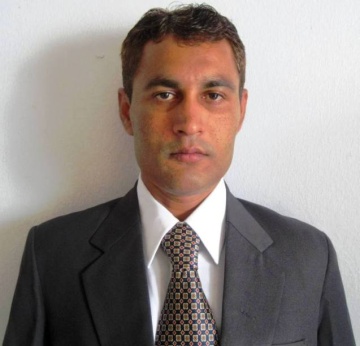 Assistant ProfessorChemistry Department, College of Science,King Saud UniversityP.O. Box 2455 – Riyadh 11451Kingdom of Saudi Arabia Mobile : +966 546 500 867/+91 75799 60549Permanent Address:S/O Mahboob Ali, H. No. C1 3rd Floor,Noor Apartment, Pahasu House, Koil, Aligarh, UP, 202001, IndiaE-mail: anaushad@ksu.sa; naushaddrnaima@gmail.com RG: https://www.researchgate.net/profile/Naushad_Ahmad2GS: https://scholar.google.com/citations?hl=en&user=a11N_TQAAAAJORCID: https://orcid.org/0000-0002-2913-1763career objectiveTo work in integrity with career position and to be part of a growing organization offering a chance to excel in personal and team work achievement by applying my knowledge and technical skills for the growth of the organization.Academic QualificationsDoctor of Philosophy (Ph.D.) Inorganic Chemistry (21-10-2009): “Synthesis of bridged bimetallic complexes: Characterization and physico-chemical studies”, Department of Chemistry, Jamia Millia Islamia (Central University), New Delhi, India.Master of Science (M.Sc.) Inorganic Chemistry (06-09-2003), Department of Chemistry, Aligarh Muslim University (Central University), Aligarh, Utter Pradesh, India.Bachelor of Science (B.Sc.) Chemistry (08-07-2000), Department of Chemistry, Aligarh Muslim University (Central University), Aligarh, Utter Pradesh, India.Research InterestsFabrication of advanced materials: Metal oxides, Perovskites, Carbons (CNT, MWCNT, g-C3N4), nanocomposites and Graphene.Catalysis: Electrocatalysis, Photocatalysis and Industrial refining reactions Energy and Environment: Electronic Devices (Sensors, Batteries, Supercapacitor), Petrochemicals (Syngas and Alcohol production), and Pollutants.Research Experiences Postdoctoral Research Fellowship, Department of Chemistry, Malaya University, Kuala Lumpur 50603, Malaysia, November 1, 2010 – July 19, 2011.Postdoctoral Research Fellowship, School of Chemistry and Physics College of Agriculture, Engineering and Science, University of KwaZulu-Natal, Scottsville – 3209, Pietermaritzburg, South Africa, November 1, 2011 –January 20, 2012.Assistant Professor, Central laboratory College of Science, King Saud University Riyadh, 11451, Kingdom of Saudi Arabia, 19th February 2012 – ContinueSeminars and Conference[1] Participated one-day Summer School workshop on “Chromatographic techniques” held on September 10, 2007 organized by Indian society of Analytical Scientists (ISAS) Delhi Chapter and Jamia Millia Islamia, New Delhi, India.[2] Participated in poster presentation in the national seminar on “Polymer Science & Technology – Vision & Scenario (Polymer – 08)” held on December 3, 2008 at Jamia Millia Islamia, New Delhi, India.[3] Participated one-day seminar on “Recent Advances in chemistry” held on January 19, 2009 organized by Department of Chemistry, Jamia Millia Islamia, New Delhi, India.[4] Participated one-day training course “CHNS/O technique, Elemental Analyzer Perkin-Elmer 2400 Series II instrument”, held on April 14, 2013 (4-6-1434) organized by Central Laboratory College of Science (CLCS), King Saud University Riyadh, 11451, Kingdom of Saudi Arabia. [5] Participated one-day training course “Differential Scanning Calorimetry (DSC) technique, Mettler Toledo (USA) instrument”, held on May 05, 2013 (2-7-1434) organized by Central Laboratory College of Science (CLCS), King Saud University Riyadh, 11451, Kingdom of Saudi Arabia.[6] Participated training course “Chromatographic techniques (GC-MS), Konik (Spain) instrument”, held on April 16-29-2013(1434) organized by Central Laboratory College of Science (CLCS), King Saud University Riyadh, 11451, Kingdom of Saudi Arabia.[6] Participated training course “Chromatographic techniques (GC-MS), Konik (Spain) instrument”, held on April 6-9-2015(1436) organized by Gibnik company, Barcelona Sapin.[7] Participated three-day workshops on “Catalyst Characterization”, held on February 15-17, 2015 (26-28, 1436) organized by The Saudi Chemical Engineering Society, King Saud University Riyadh, 11451, Kingdom of Saudi Arabia.[9] Participated the second Saudi International Conference on Scientific Publishing, held on October 11-13, 2015 (28-30, 1436) organized by The Deanship for Scientific Research, King Saud University Riyadh, 11451, Kingdom of Saudi Arabia.[10] Participated one-day training course “Inductively coupled plasma mass spectrometry (ICP-MS) technique, Thermo Fisher Toledo (USA) instrument”, held on 2016-2017(1437-1438) organized by Central Laboratory College of Science (CLCS), King Saud University Riyadh, 11451, Kingdom of Saudi Arabia.[11] Participated in “Instrument training course” held on 2016-2017 organized by Saudi Chemical Society, King Saud University Riyadh, 11451, Kingdom of Saudi Arabia.[12] Participated in “Instrument training course” held on 2017-2018 organized by Saudi Chemical Society, King Saud University Riyadh, 11451, Kingdom of Saudi Arabia.[13] Participated in “Instrument training course” held on 2017-2018 organized by Saudi Chemical Society, King Saud University Riyadh, 11451, Kingdom of Saudi Arabia.Research SkillsPlanning and execution of research work in the laboratory.Computation and interpretation of experimental data.Preparation and editing of research material/papers for publication in the journals of national and international repute. Help Postgraduate students in their project works.Instruments handlingICP-MS, GC-MS, TGA, BET, Chemisorption Analyzer, Microwave Digestion system, UV-Visible and FT-IR Spectrophotometers.Interpretation of XRD, BET surface area, LC-MS, GC-MS, TGA/DTA/DSC, TEM, SEM, XPS, CV, IR and UV-VIS.Software: Origin, HighScore PlusLIST OF PUBLICATIONSCitation Statistics:Total Articles: 50Total Citations: >150, h-index: 8, i10-index: 5 (Google Scholar)Languages (human) English (fluent), Hindi (native), Urdu (native) Personal detailsDate of Birth              : December17, 1979Nationality                  : Indian Marital Status            : MarriedSex                               : MalePassport No                : H8543010 References: (Available on request)Dr. Naushad Ahmad